ENTRY-FORM (only one horse per form) 
Owner:_________________________________________________________	 Country: ______________________________________Address:_______________________________________________________________________________________________________Tel.: _________________________________________ E-mail:___________________________________________________________Breeder:_______________________________________________________________Country: ________________________________Effective as of 1st Jan. 2020. This form is available at www.ecaho.org (Download).Title, logo, date of show, closing date of entries, etc.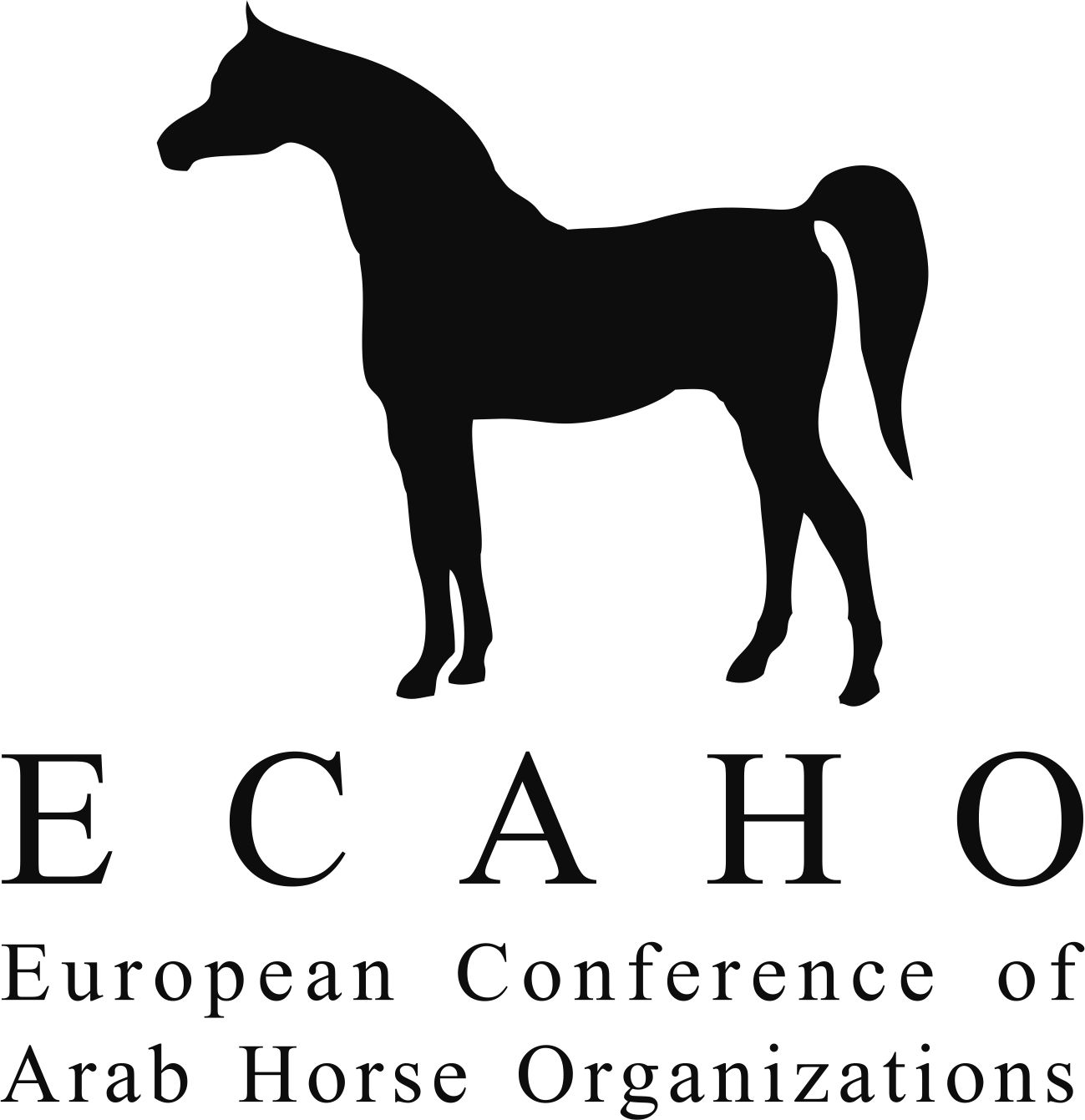 By the closing date of entries, the horse is registered in the studbook of:By the closing date of entries, the horse is registered in the studbook of:By the closing date of entries, the horse is registered in the studbook of:By the closing date of entries, the horse is registered in the studbook of:Country:Studbook / AssociationReg. No.Class:Name of the horse:Name of the horse:Sire:SI, the undersigned person, engage that I and my employees and assistants hold entire responsibility for the horse entered and I accept without restriction the statutes, regulations and jurisdiction of ECAHO. Furthermore, concerning the horse entered, I agree to declare any actual and/or apparent conflict of interest of myself and/or my employees and/or assistants with the judges.O There is an actual and/or apparent conflict of interest with judge:_______________________________________O There is no conflict of interest with any judgeI, the undersigned person, engage that I and my employees and assistants hold entire responsibility for the horse entered and I accept without restriction the statutes, regulations and jurisdiction of ECAHO. Furthermore, concerning the horse entered, I agree to declare any actual and/or apparent conflict of interest of myself and/or my employees and/or assistants with the judges.O There is an actual and/or apparent conflict of interest with judge:_______________________________________O There is no conflict of interest with any judgeClass:Name of the horse:Name of the horse:Sire:DI, the undersigned person, engage that I and my employees and assistants hold entire responsibility for the horse entered and I accept without restriction the statutes, regulations and jurisdiction of ECAHO. Furthermore, concerning the horse entered, I agree to declare any actual and/or apparent conflict of interest of myself and/or my employees and/or assistants with the judges.O There is an actual and/or apparent conflict of interest with judge:_______________________________________O There is no conflict of interest with any judgeI, the undersigned person, engage that I and my employees and assistants hold entire responsibility for the horse entered and I accept without restriction the statutes, regulations and jurisdiction of ECAHO. Furthermore, concerning the horse entered, I agree to declare any actual and/or apparent conflict of interest of myself and/or my employees and/or assistants with the judges.O There is an actual and/or apparent conflict of interest with judge:_______________________________________O There is no conflict of interest with any judgeClass:Date of birth:Date of birth:Dam:SI, the undersigned person, engage that I and my employees and assistants hold entire responsibility for the horse entered and I accept without restriction the statutes, regulations and jurisdiction of ECAHO. Furthermore, concerning the horse entered, I agree to declare any actual and/or apparent conflict of interest of myself and/or my employees and/or assistants with the judges.O There is an actual and/or apparent conflict of interest with judge:_______________________________________O There is no conflict of interest with any judgeI, the undersigned person, engage that I and my employees and assistants hold entire responsibility for the horse entered and I accept without restriction the statutes, regulations and jurisdiction of ECAHO. Furthermore, concerning the horse entered, I agree to declare any actual and/or apparent conflict of interest of myself and/or my employees and/or assistants with the judges.O There is an actual and/or apparent conflict of interest with judge:_______________________________________O There is no conflict of interest with any judgeClass:Sex:Colour:Dam:DI, the undersigned person, engage that I and my employees and assistants hold entire responsibility for the horse entered and I accept without restriction the statutes, regulations and jurisdiction of ECAHO. Furthermore, concerning the horse entered, I agree to declare any actual and/or apparent conflict of interest of myself and/or my employees and/or assistants with the judges.O There is an actual and/or apparent conflict of interest with judge:_______________________________________O There is no conflict of interest with any judgeI, the undersigned person, engage that I and my employees and assistants hold entire responsibility for the horse entered and I accept without restriction the statutes, regulations and jurisdiction of ECAHO. Furthermore, concerning the horse entered, I agree to declare any actual and/or apparent conflict of interest of myself and/or my employees and/or assistants with the judges.O There is an actual and/or apparent conflict of interest with judge:_______________________________________O There is no conflict of interest with any judgeQualifications:Qualifications:Qualifications:Qualifications:Qualifications:Name of the person who signs the form: ________________________________________Address (incl. country):Tel.:_____________________________________ E-mail:___________________________________ Name of the person who signs the form: ________________________________________Address (incl. country):Tel.:_____________________________________ E-mail:___________________________________ Pregnant mares (tick if applicable): Mare is pregnant                    Last date of service: ___________________________Pregnant mares (tick if applicable): Mare is pregnant                    Last date of service: ___________________________Pregnant mares (tick if applicable): Mare is pregnant                    Last date of service: ___________________________Pregnant mares (tick if applicable): Mare is pregnant                    Last date of service: ___________________________Pregnant mares (tick if applicable): Mare is pregnant                    Last date of service: ___________________________Name of the person who signs the form: ________________________________________Address (incl. country):Tel.:_____________________________________ E-mail:___________________________________ Name of the person who signs the form: ________________________________________Address (incl. country):Tel.:_____________________________________ E-mail:___________________________________ Photocopies of the presently valid registration documents are enclosed.This entry form is not valid without signature and the full contact details of the person who signs it.
The person responsible for the horse is the registered owner or the lessee, but the person who signs the entry form, the handler, and other support personnel including but not limited to grooms and veterinarians may be regarded as additional persons responsible if they are present at the event or have made a relevant decision about the horse.Photocopies of the presently valid registration documents are enclosed.This entry form is not valid without signature and the full contact details of the person who signs it.
The person responsible for the horse is the registered owner or the lessee, but the person who signs the entry form, the handler, and other support personnel including but not limited to grooms and veterinarians may be regarded as additional persons responsible if they are present at the event or have made a relevant decision about the horse.Photocopies of the presently valid registration documents are enclosed.This entry form is not valid without signature and the full contact details of the person who signs it.
The person responsible for the horse is the registered owner or the lessee, but the person who signs the entry form, the handler, and other support personnel including but not limited to grooms and veterinarians may be regarded as additional persons responsible if they are present at the event or have made a relevant decision about the horse.Photocopies of the presently valid registration documents are enclosed.This entry form is not valid without signature and the full contact details of the person who signs it.
The person responsible for the horse is the registered owner or the lessee, but the person who signs the entry form, the handler, and other support personnel including but not limited to grooms and veterinarians may be regarded as additional persons responsible if they are present at the event or have made a relevant decision about the horse.Photocopies of the presently valid registration documents are enclosed.This entry form is not valid without signature and the full contact details of the person who signs it.
The person responsible for the horse is the registered owner or the lessee, but the person who signs the entry form, the handler, and other support personnel including but not limited to grooms and veterinarians may be regarded as additional persons responsible if they are present at the event or have made a relevant decision about the horse.Name of the person who signs the form: ________________________________________Address (incl. country):Tel.:_____________________________________ E-mail:___________________________________ Name of the person who signs the form: ________________________________________Address (incl. country):Tel.:_____________________________________ E-mail:___________________________________ Capacity in which you sign (owner, trainer, assistant, other – please state):Date & Signature:Capacity in which you sign (owner, trainer, assistant, other – please state):Date & Signature:Capacity in which you sign (owner, trainer, assistant, other – please state):Date & Signature:Capacity in which you sign (owner, trainer, assistant, other – please state):Date & Signature:Capacity in which you sign (owner, trainer, assistant, other – please state):Date & Signature:Name of the person who signs the form: ________________________________________Address (incl. country):Tel.:_____________________________________ E-mail:___________________________________ Name of the person who signs the form: ________________________________________Address (incl. country):Tel.:_____________________________________ E-mail:___________________________________ 